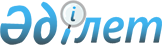 Об установлении видов субсидируемых гербицидов и норм субсидий на 1 литр (килограмм) гербицидов, приобретенных у поставщиков гербицидов
					
			Утративший силу
			
			
		
					Постановление акимата Северо-Казахстанской области от 18 августа 2014 года № 293. Зарегистрировано Департаментом юстиции Северо-Казахстанской области 19 августа 2014 года № 2912. Утратило силу постановлением акимата Северо-Казахстанской области от 18 августа 2015 года № 307      Сноска. Утратило силу постановлением акимата Северо-Казахстанской области от 18.08.2015 № 307.



      В соответствии с пунктом 8 Правил субсидирования стоимости гербицидов, биоагентов (энтомофагов) и биопрепаратов, предназначенных для обработки сельскохозяйственных культур в целях защиты растений, утвержденных постановлением Правительства Республики Казахстан от 29 мая 2014 года № 573 акимат Северо-Казахстанской области ПОСТАНОВЛЯЕТ:



      1. Установить:

      виды субсидируемых гербицидов согласно приложению 1;

      нормы субсидий на 1 литр (килограмм) гербицидов, приобретенных у поставщиков гербицидов согласно приложению 2;



      2. Признать утратившим силу постановление акимата Северо-Казахстанской области "Об установлении видов субсидируемых удобрений и гербицидов и норм субсидий на 1 тонну (литр, килограмм) удобрений, реализованных отечественными производителями, на 1 тонну (литр, килограмм) удобрений, приобретенных у поставщика удобрений и (или) иностранных производителей удобрений, на 1 килограмм (литр) гербицидов, приобретенных у поставщиков гербицидов на 2014 год" от 21 мая 2014 года № 142 (опубликовано 19 апреля 2014 года в газете "Северный Казахстан", зарегистрировано в Реестре государственной регистрации нормативных правовых актов под № 2802 ).



      3. Контроль за исполнением настоящего постановления возложить на курирующего заместителя акима области.



      4. Настоящее постановление вводится в действие по истечении десяти календарных дней после дня его первого официального опубликования.

  Виды субсидируемых гербицидов Нормы субсидий на 1 литр (килограмм) гербицидов, приобретенных у поставщиков гербицидов
					© 2012. РГП на ПХВ «Институт законодательства и правовой информации Республики Казахстан» Министерства юстиции Республики Казахстан
				Аким области


Е. Султанов


СОГЛАСОВАНО


Министр сельского хозяйства


Республики Казахстан


A. Мамытбеков


18 августа 2014 года




Приложение 1

к постановлению акимата

Северо-Казахстанской области

от 18 августа 2014 года № 293№ п/п

 Субсидируемые виды гербицидов

 АРАМО, 4,5% концентрат эмульсии (тепралоксидим, 45 г/л) БАСФ СЕ, (Германия)

 САЛЬСА, смачивающийся порошок (этаметсульфурон-метил, 750 г/кг) (Дюпон Интернэшнл Оперейшнз Сарл., (Швейцария)

 РЕСТРИКТ, водно-диспергируемые гранулы (тифенсульфурон-метил, 545 г/кг + метсульфурон-метила, 164 г/кг) (Дюпон Интернэшнл Оперейшнз Сарл., (Швейцария)

 ГРЕЙН, концентрат эмульсии (эфир 2,4 Д кислоты 720 г/л) (Шаньдунь Чшунши Пестициды Ко, Лтд, Китай), ( Шанхай МИО Кемикал Ко., ЛТД, Китай)

 ПИРАТ, водный концентрат (имазетамир 100 г/л) ( Цзянсу Агрокем Лаборатори Ко., Лтд, (Китай)

 КАРБУЗИН, 70% смачивающийся порошок (метрибузин, 700 г/кг) (Цзянсу Агрокем Лаборатори Ко., Лтд, Китай)

 ТРЕЛ 300, водный раствор (клопиралид, 300 г/л) (Шанхай МИО Кемикал Ко., Лтд, Китай)

 ФЕНОКС СУПЕР концентрат эмульсии (Фенаксопроп-П-Этил 100 г/л+антидот 27 г/л) (Шанхай МИО Кемикал Ко., Лтд, Китай)

 ФАРАОН ФОРТЕ, водный раствор (глифосат 450 г/л) (Шанхай МИО Кемикал Ко., Лтд, Китай)

 ГАЛОКС СУПЕР 108, концентрат эмульсии (галаксифоп-Р-метил, 108 г/л) (Шанхай МИО Кемикал Ко., Лтд, Китай)

 МЕТАЛ ПЛЮС 960, концентрат эмульсии (с-метолахлор, 960 г/л) (Шанхай МИО Кемикал Ко., Лтд, Китай)

 ДЕЗОРМОН, 72% водный концентрат (диметиламинная соль 2.4-Д), (Нуфарм, Австрия)

 ЭСТЕТ 905, концентрат эмульсии (2,4 кислота в виде 2-этилгексилового эфира, 905 г/л) (Нуфарм, Австрия)

 2М-4Х 750, 75% воднорастворимый концентрат (диметиламинная соль МСРА) (Нуфарм, Австрия)

 МЕЦЦО, 60% водно-диспергируемые гранулы (метсульфурон-метил, 600 г/кг) (Нуфарм, Австрия)

 ГРАНСТАР, 75% сухая текучая суспензия (трибенурон-метил,750 г/кг), (Дюпон де Немур Интернэшнл С.А., Швейцария)

 ЭЛЛАЙ ЛАЙТ, водно-диспергируемые гранулы (метсульфурон-метил, 391 г/кг + трибенурон-метил, 261 г/кг) (Дюпон де Немур Интернэшнл С.А., Швейцария)

 ЛАНЦЕЛОТ 450, водно-диспергируемые гранулы (аминопиралид, 300 г/кг +флорасулам, 150 г/кг) (Дау АгроСаенсес, США)

 ЛАНС, водный раствор (аминопиралид, 240 г/л) (Дау АгроСаенсес, США)

 ДИАНАТ, 48% водный раствор (дикамба, 480 г/л) (БАСФ СЕ, Германия)

 ГЕЗАГАРД 500, суспензионный концентрат (прометрин, 500 г/л) (Сингента, Швейцария)

 ЗЕНКОР УЛЬТРА, концентрат суспензии (метрибузин, 600 г/л) (Байер КропСайенс АГ, Германия)

 МАЙСТЕР ПАУЭР, масляная дисперсия (форамсульфурон 31,5 г/л+йодосульфурон-метил-натрия, 1,0 г/л+тиенкарбазон-метил, 10 г/л+ципросульфид (антидот), 15 г/л) (Байер КропСайенс АГ, Германия)

 ТИТУС, 25% сухая текучая суспензия (римсульфурон, 250 г/кг) (Дюпон де Немур Интернэшнл С.А., Швейцария)

 ХАРМОНИ, 75% сухая текучая суспензия (тиаметурон-метил, 750 г/кг) (Дюпон де Немур Интернэшнл С.А., Швейцария)

 ДУАЛ ГОЛД 960, концентрат эмульсии (С-метахлор, 960 г/л) (Сингента Швейцария)

 СТРАТЕГО, водно-диспергируемые гранулы (клопиралид, 750 г/кг) (Юнайтед Агри-Кемикал Компании ГмбХ, Швейцария)

 НОПАСАРАН, 40% концентрат суспензии (метазахлор 375 г/л имазамокс 25 г/л) (БАСФ СЕ, Германия)

 ФОКСТРОТ ЭКСТРА, 13,5% концентрат эмульсии (феноксапроп-п-этил, 90 г/л + клодинафоп-пропаргил, 45 г/л+клохвинтоцет-мексил (антидот) , 34,5 г/л) (Кеминова А/С, Дания)

 ПУМА-СУПЕР, 7,5% эмульсия масляно-водная (феноксапроп-п-этил, 69 г/л + мефенпир-диэтил (антидот), 75 г/л) (Байер ропСайенс)

 ПАНТЕРА, 4% концентрат эмульсии (хизалофоп-п-тефурил, 40 г/л) (Кромптон, США)

 ФУРОРЕ УЛЬТРА, эмульсия масляно-водная, (феноксапроп-п-этил, 110 г/л) (Байер КропСайенс АГ, Германия)

 ДОМИНАТОР МЕГА, водный раствор (глифосат, 480 г/л) (Дау АгроСаенсес, США)

 ХИТ, водный раствор (глифосат, 540 г/л) (Синтезия Кеми ГмбХ, Германия)

 Д-АРМОН-ЭФИР 72%, концентрат эмульсии (2-этилгексиловый эфир 2,4 – Д кислоты) (Ипрохем Ко., Лтд, Китай, ДВА Агро ГмбХ, Германия)

 МОНИТОР, водно-диспергируемые гранулы (метсульфурон-метил, 600 кг/г) (Синтезия Кеми ГмбХ, Германия)

 СПАЙДЕР, концентрат эмульсии (клетодим, 240 г/л) (Юнайтед Агри-Кемикал Компании ГмбХ, Швейцария)

 КАНОНИР ДУО, сухая текучая суспензия (тифенсульфурон-метил 680 г/кг + метсульфурон-метил 70 г/кг, (Синтезия Кеми ГмбХ, Германия)

 МЕРИТ 45, масляная дисперсия (пироксулам 45 г/л+клоквинтоцет-мексил (антидот), 90 г/л) (Дау АгроСаенсес, США)

 ПУМА-СУПЕР 100, 10% концентрат эмульсии (феноксапроп-п-этил, 100 г/л + мефенпир-ди-этил, (антидот), 27 г/л) (Байер КропСайенс)

 ЭСТЕРОН, концентрат эмульсии (2,4-Д кислоты в виде 2-этилгексиловый эфира, 850 г/л) (Дау АгроСаенсес, США)

 СЕКАТОР ТУРБО, масляная дисперсия (иодосульфурон-метил-натрия, 25 г/л + амидосульфурон, 100 г/л + мефен-пир-диэтил, (антидот) 250 г/кг) (Байер КропСайенс)

 АРБАЛЕТ, 60% смачивающийся порошок (метсульфурон-метил, 600 г/кг) (Лейтон Агрио Лтд., Венгрия)

 ЭСТЕР, 85% концентрат эмульсии (2,4-Д кислоты в виде 2-этилгексиловый эфира, 850 г/л) (Лейтон Агрио Лтд., Венгрия)

 ДИКАМИН Д, 72% водный раствор (2,4-Д аминная соль) (Лейтон Агрио Лтд., Венгрия)

 ТРИУМФ, 48% водный раствор (глифосат, 360 г/л) (Лейтон Агрио Лтд., Венгрия)

 САМУРАЙ водный раствор (клопиралид, 300 г/л) (Лейтон Агрио Лтд., Китай, Лейтон Агрио Лтд., Венгрия)

 БАЛЕРИНА, суспензионная эмульсия (410 г/л сложный эфир+7,4 г/л флорсулам) (ОАО Химпром Россия, ЗАО фирма Авсгуст Россия, Дау АгроСаенсес С.Р.Л., Италия)

 БИЦЕПС ГАРАНТ, концентрат эмульсии (этофумезат, 110 г/л + десмедифам, 70 г/л + фенмедифам, 90 г/л, (Юнайтед Фосфорус Лимитед, Великобритания, ЗАО Фирма Август, Россия)

 ГЕРБИТОКС, воднорастворимый концентрат (500 г/л МЦПА кислоты в виде диметиламинной, калиевой и натриевой солей, (Химическое предприятие Органика-Сажина, Польша, ЗАО Фирма Август, Россия)

 ГОРГОН, воднорастворимый концентрат (350 г/л, МЦПА кислоты+150 г/л пиклорама) (Лиер Кемикал Индастри Компании Лимитед, Китай, Аксима "Агрикалче 2000", ЗАО Фирма Август, Россия)

 ДЕМЕТРА, концентрат эмульсии (флуроксипир, 350 г/л), (ЗАО Фирма Август, Россия)

 ЗЕРНОМАКС, концентрат эмульсии (500 г/л кислоты 2,4-Д в виде 2-этил-гексилового эфира), ( Рокита Агро СА, Польша, ЗАО Фирма Август, Россия)

 КОРСАР, воднорастворимый концентрат (480 г/л бентазон), ( Цзянсу Институт оф Экомонес Ко., Лтд., Китай, ЗАО Фирма Август, Россия)

 ЛАЗУРИТ СУПЕР, концентрат наноэмульсии (270 л/га метрибузин), (ЗАО Фирма Август, Россия)

 ЛАСТИК 100, эмульсия масляно-водная (100 г/л феноксапроп-П-этил+20г/л антидот), (Цзянсу Институт оф Экомонес Ко., Лтд, Китай) ЗАО Фирма Август, Россия)

 ЛАСТИК ТОП, микрокапсулированная эмульсия (АВГ-0162) (феноксапроп-П-этил, 90 г/л + клодинафоп-пропаргил, 60 г/л + клоквинтосет-мексил, 40 г/л, (Цзянсу Институт оф Экомонес Ко., Лтд, Китай) ЗАО Фирма Август, Россия)

 МАГНУМ, водно-диспергируемые гранулы (метсульфурон-метил, 600 г/кг), (Цзянсу Институт оф Экомонес Ко., Лтд, Китай, ЗАО Фирма Август, Россия)

 МИУРА, концентрат эмульсии (хизалофоп-п-этил, 125 г/л), ( Цзянсу Институт оф Экомонес Ко., Лтд., Китай, ЗАО Фирма Август, Россия)

 ТОРНАДО 500, водный раствор (500 г/л глифосата кислоты), (Цзянсу Институт оф Экомонес Ко., Лтд., Китай, ЗАО Фирма Август, Россия)

 ФАБИАН, водно-диспергируемые гранулы (имазетапир, 450 г/кг + хлоримурон-этил, 150 г/кг, ( Цзянсу Институт оф Экомонес Ко., Лтд., Китай, ЗАО Фирма Август, Россия)

 ВАЛСАГЛИФ, водный раствор (глифосат 360 г/л), (Зейянг Инфанда Биокемикал Ко., Лтд, Китай, Стоктон Кемикал Корпорейшн, США)

 ВАЛСАМИН, 72% водный раствор (2,4-Д диметиламинная соль 720 г/л), ( Шангжоу Винтафоне Кемикал Ко., Лтд, Китай, Стоктон Кемикал Корпорейшн, США)

 СОПИК 080, концентрат эмульсии (клодинафоп-пропаргил, 80 г/л+клоквинтоцетмексил (антидот), 20 г/л), ( Тагрос Индия)

 ЗИНГЕР, смачивающийся порошок (метсульфурон-метил, 600 г/кг), (Стоктон Кемикал Корпорейшн, США, ЗАО Щелково Агрохим, Россия)

 ОВСЮГЕН СУПЕР, концентрат эмульсии (феноксапроп-п-этил, 140 г/л + (антидот), 47 г/л, (Стрэнд Групп Холдингс Лтд., ЮАР, Жеянг Шенгхуа Биок Кемикал Ко. Лтд., Китай, ЗАО Щелково Агрохим, Россия)

 ЗОНТРАН, концентрат коллоидного раствора (250 г/л метрибузина), (Стрэнд Групп Холдингс Дтд., ЮАР, ЗАО Щелково Агрохим, Россия)

 ХИЛЕР, микрокапсулированная эмульсия (40 г/л хизалофоп-п-тефурила), ( Шанхай Сайфхем Интернешнл Трейд Ко., Лтд, Китай, ЗАО Щелково Агрохим, Россия)

 БЕТАРЕН СУПЕР МД, микрокапсулированная эмульсия (126 г/л этофумезата+63 г/л фенмедифама+21 г/л десмидифама), ( Шанхай МИО Кемикал Ко., Лтд, Китай, ЗАО Щелково Агрохим, Россия)

 ФОРВАРД, микрокапсулированная эмульсия (60 г/л хизалофоп-п-этил), ( Шанхай Сайфхем Итернешнл Трейд Ко., Лтд, Китай, ЗАО Щелково Агрохим, Россия)

 ЛОРНЕТ, водный раствор (300 г/л клопиралида), (Лиер кемикал Индастри Ко., Лтд, Китай, ЗАО Щелково Агрохим, Россия)

 КАССИУС, воднорастворимый порошок (римсульфурон, 250 г/кг, (Стрэнд групп Холдингс Лтд, ЮАР,ЗАО Щелково Агрохим, Россия)

 ЭЛАНТ, концентрат эмульсии (2-этилгексиловый эфир 2,4-Д кислоты, 564 г/л), ( Чайна коммуникейшн Импорт Эспорт Корпорейшн Китай, ООО Сибагрохим, Россия)

 МЕТУРОН, водно-диспергируемые гранулы, метсульфурон-метил, (600 г/кг), ( Чайна коммуникейшн Импорт Эспорт Корпорейшн Китай, ООО Сибагрохим, Россия)

 СТАЛКЕР, водно-диспергируемые гранулы (2007 г –артстар, в.д.г.) (трибенурон-метил, 750 г/кг), (ООО Сибагрохим, РФ)

 ЭЛАМЕТ, заводская бинарная упаковка (2,4-Д кислоты сложный 2-этилгексиловый эфир, (564 г/л)+метсульфурон-метил, 600 г/кг), (Чайна коммуникейшн Импорт Эспорт Корпорейшн Китай, ООО Сибагрохим, Россия)

 ЭЛАНТ ПРЕМИУМ, концентрат эмульсии (2-этилгексиловый эфир 2,4-Д кислоты, 420 г/л + 2- этилгексиловый эфир дикамбы кислоты, 60 г/л, ( Чайна коммуникейшн Импорт Эспорт Корпорейшн Китай, ООО Сибагрохим, Россия)

 БИАТЛОН, заводская бинарная упаковка (2-этилгексиловый эфир 2,4-Д кислоты, 564 г/л + триасульфурон, 750 г/кг, ( Коммуникейшен Импорт Экспорт Корпорейшн, Китай, ООО Сибагрохим, Россия)

 ГРАССЕР, эмульсия масляно-водная феноксапроп-П-этил (69г/л+нафталевый ангидрид (антидот 125 г/л), ( ООО Сибагрохим, Россия)

 РАП, водный раствор, изопропиламинная соль глифосата кислоты, (360 г/л), ( Чайна коммуникейшн Импорт Эспорт Корпорейшн Китай, ООО Сибагрохим, Россия)

 ЭЛЬФ, концентрат эмульсии 2-этилгексиловый эфир клопиралида, (500 г/л), ( Чайна коммуникейшн Импорт Эспорт Корпорейшн Китай, ООО Сибагрохим, Россия)

 ГУРОН, концентрат эмульсии (галоксифоп-Р-метил, 104 г/л), ( ООО "Форвард", Россия)

 РОМУЛ, водно-диспергируемые гранулы (римсульфурон, 250 г/кг), (ООО "Форвард", Россия)

 МЕТАМИЛ МЦ, смачивающийся порошок (манкоцеб, 640 г/кг + металаксил, 80 г/кг), ( ЗАО Щелково Агрохим, Россия)

 ТАЧДАУН 500, водный раствор (глифосат, 500 г/л (калийная соль, (Сингента Кроп Протекшн АГ, Швейцария)

 УРАГАН ФОРТЕ 500, смачивающийся порошок (глифосат калийная соль, 500 г/л), (Сингента, Швейцария)

 БАНВЕЛ 480, водный раствор (дикамба, 480 г/л), (Сингента, Швейцария)

 ЛИНТУР 70, водно-диспергируемые гранулы (дикамба, 659 г/кг+триасульфурон, 41 г/л), (Сингента, Швейцария)

 ВИДМАСТЕР 480, водный раствор (дикамба, 124 г/л + 2.4 Д, 357 г/л), (Сингента Кроп Протекшн АГ, Швейцария)

 ДИАЛЕН-СУПЕР 480, водный раствор (124 г/л дикамба+356 г/л 2.4-Д), ( Сингента Кроп Протекшн АГ, Швейцария)

 СТАРАНЕ ПРЕМИУМ 330, концентрат эмульсии (флуроксипир, 333 г/л), (Дау АгроСаенсес, США)

 ГОРИЗОН 080, концентрат эмульсии (клодинафоп–пропаргил, 80 г/л + клоксинтоцет-мексил, 20 г/л), (Сингента Кроп Протекшн АГ, Швейцария)

 ТОПИК 080, концентрат эмульсии (клодинафоп-пропаргил, 80 г/л + антидот, 20 г/л), ( Сингента, Швейцария)

 ТОПИК СУПЕР 240, концентрат эмульсии (клодинафоп-пропаргил, 240 г/л + 60 г/л клоквинтоцетмексил, (Сингента Кроп Протекшн АГ, Швейцария)

 АКСИАЛ 045, концентрат эмульсии (пиноксаден, 45 г/л), (Сингента, Швейцария)

 ЗЕЛЛЕК СУПЕР, концентрат эмульсии (галоксифоп-Р-метил, 108 г/л) (Дау АгроСаенсес, США)

 ФЮЗИЛАД ФОРТЕ 150, концентрат эмульсии (флуазифоп-п-бутил, 150 г/л), (Сингента, Швейцария)

 ЛОНТРЕЛ ГРАНД 75, водно-диспергируемые гранулы (клопиралид, 750 г/кг), (Дау АгроСаенсес, США)

 ГОАЛ 2Е, концентрат эмульсии (оксифлуорфен, 240 г/л), (Дау АгроСаенсес, США)

 ТРОФИ, концентрат эмульсии (ацетохлор, 900 г/л), (Дау АгроСаенсес, США)

 БОКСЕР 800 концентрат эмульсии (просульфокарб 800 г/л), (Сингента Кроп Протекшн АГ, Швейцария)

 ИРБИС 10%, концентрат эмульсии (феноксапроп-п-этил, 100 г/л + фенклоразол-этил (антидот), 21 г/л), ( Вилловод Лтд., Китай, Вилловод Лтд., Германия)

 ЛЕОПАРД, водно-диспергируемые гранулы, (метсульфурон-метил 600 г/кг), ( Цзянсу Агрокем лаборатории Ко., Лтд, Китай)

 ИГЛ, 10%, концентрат эмульсии (феноксапроп-п-этил, 100 г/л + клоквинтоцет-мексил (антидот), 27 г/л), (Лейтон Агрио Лтд., Венгрия)

 ЛИБЕРТИ, 8% концентрат эмульсии (клодинафоп-пропаргил, 80 г/л + клоквинтоцет-мек-сил (антидот), 20 г/л), (Лейтон Агрио Лтд., Венгрия)

 ТРИУМФ МАКС, водный раствор (глифосат, 540 г/л), (Лейтон Агрио Лтд., Китай, Лейтон Агрио Лтд., Венгрия)

 РАУНДАП ЭКСТРА, 54% водный раствор (глифосат, 540 г/л) (Монсанто, США)

 ПРАЙМЕР, водно-диспергируемые гранулы (метсульфурон-метил, 600 г/кг), (Юнайтед Агри-Кемикал Компании ГмбХ, Швейцария)

 ПРАЙМЕР ДУО, водно-диспергируемые гранулы метсульфурон-метил, 70 г/кг+тифенсульфурон-метил, 680 г/кг), (Юнайтед Агри-Кемикал Компании ГмбХ, Швейцария)

 ЛАРЕН, 60% смачивающийся порошок (метсульфурон-метил, 600 г/кг), (Дюпон Итернэшнл Оперейшнз Сарл., Швейцария)

 ЛАРЕН ПРО, водно-диспергируемые гранулы (метсульфурон-метил, 600 г/кг), (Дюпон Интернэшнл Оперейшнз Сарл., Швейцария)

 САРАЦИН, эмульсия масляно-водная (феноксапроп-п-этил 140 г/л + клодинафоп-прапаргил 90 г/л + клоквинтоцет-мексил 72 г/л, (Синтезия Кеми ГмбХ, Германия)

 АВЕЦИД СУПЕР,12% концентрат эмульсии. (феноксапроп-п-этил, 120 г/л+фенклоразол-этил (антидот), 60г/л НАБ, ( Интернешнл Агро-Кемикалс Ко. Лтд., Китай)

 ДИАМИН,72% водный раствор (диметиламинная соль 2,4 –Д), (Шандонг Рейнбоу Кемикал Ко. Лтд., Китай)

 БУРАН, 36% водный раствор (глифосат, 360 г/л), (Шандонг Рейнбоу Кемикал Ко. Лтд., Китай)

 ГРОЗА, 60% концентрат эмульсии (2,4Д эфир), (Чина Кроп Кэмикал Протекшин Компании Лимитед, Китай) 

 БАРС СУПЕР, 10% концентрат эмульсии (феноксапроп-п-этил, 100 г/л+мефенпир-диэтил (антидот), 27г/л), (Байер КропСайенс АГ)

 ДЕЗОРМОН ЭФИР, 72% концентрат эмульсии (2-этилгексиловый эфир 2,4 дихлорфеноксиуксусной кислоты), ( Нуфарм, Австрии)

 КЛИНИК, 36% водный раствор (глифосат, 360 г/л, ( Нуфарм, Австрия)

 ФЕНИЗАН, водный раствор (дикамба-360 г/л+хлорсульфурон-22,2 г/л) (Стрэнд Групп Холдингс Лтд., ЮАР, ЗАО Щелково Агрохим, Россия)

 ЗЕНИТ, концентрат коллоидного раствора (2-этилгексиловый эфир 2,4-Д кислоты, 950г/л), ( Циндао ЦзиЯ Интернешнл Трейд Компани, Лтд., Китай, ЗАО Щелково Агрохим, Россия)

 ОВСЮГЕН ЭКСТРА, концентрат эмульсии (феноксапроп-п-этил, 140 г/л+(антидот), 35 г/л , (Стрэнд Групп Холдингс Лтд., ЮАР, ЗАО Щелково Агрохим, Россия)

 СПРУТ ЭКСТРА, водный раствор (глифосат, 540 г/л), ( Жэйянг Шенгхуа Биок Кемикал Лтд., Китай, ЗАО Щелково Агрохим, Россия)

 РЫСЬ СУПЕР, 10% концентрат эмульсии (феноксапроп-п-этил, 100 г/л+фенклоразол-п-этил (антидот), 50 г/л, ( Джезянг Хисун Кемикал Ко. Лтд., Китай, Моер Кемсайенс Ко.Лтд., Китай)

 БАРГУЗИН, 70% водно-диспергируемые гранулы (метрибузин, 700 г/л), (Дзиянгсу Сэвенконтинент Грин Кемикао Ко, Лтд, Китай, Моер Кемсайенс Ко, Китай )

 ВУЛКАН, 60% водно-диспергируемые гранулы (метсульфурон-метил 600 г/кг), (Дзиянгсу Тиенжонг Груп Ко., Лтд, Китай, Моер Кемсайенс Ко, Китай )

 ЖОЙКЫН ДАРА, 75% водно-диспергируемые гранулы (глифосат 747 г/кг), ( Шангдонг Чияучанг Кемикал Ко., Лтд., Китай, Моер Кемсайенс Ко, Китай)

 ЖОЙКЫН, водный раствор (глифосат 360 г/л), ( Цянгсу Янгнон Кемикал Ко. Лтд., Китай, Моер Кемсайенс Ко. Лтд., Китай)

 ЭСКАДРОН 70, концентрат эмульсии (2,4-Д кислота в виде ,2-этилгексилового эфира, 850 г/л), ( Цянгжоу Уинтафон Кемикал Ко., Лтд, Китай, Моер Кемсайенс Ко, Китай)

 ПИТОН ГРАНД, водно-диспергируемые гранулы (клопиралид, 750 г/кг), ( Анхуи Фенгле Агрокемикал Ко., Лтд, Китай, Моер Кемсайенс Ко, Китай)

 ЧЕРОКИ, 75% водно-диспергируемые гранулы (тифенсульфурон-метил, 750 г/кг), (Анхуи Фенгле Агрокемиал Ко., Лтд, Китай, Моер Кемсайенс Ко, Китай)

 РАМОН СУПЕР, концентрат эмульсии (галоксифоп-Р-метил, 104 г/л) (Анхуи Фенгле Агрокемикал Ко., Лтд, Китай, Моер Кемсайенс Ко, Китай)

 ТАПИР, 10% водный концентрат (имазетапир, 100 г/л), ( Шандонг Синда Кемикал Ко. Лтд., Китай, Моер Кемсайенс Ко. Лтд., Китай)

 РОБУСТО, концентрат эмульсии (2-этилгексиловый эфир 2,4-Д кислоты, 850 г/л), ( Юнайтед Агри-Кемикал Компани ГмбХ, Швейцария)

 КУГАР ФОРТЕ, концентрат эмульсии (феноксапроп-п-этил, 140 г/л+клоквиртоцет-мексил, 40 г/л), ( Юнайтед Агри-Кемикал Компани ГмбХ, Швейцария)

 НАПАЛМ, водный раствор (глифосат 540 г/л) Юнайтед Агри-Кемикал Компани ГмбХ, Швейцария) Юнайтед Агри-Кемикал Компани ГмбХ, Швейцария

 БЕЛЛИСИМО, эмульсия масляно-водная (феноксапроп-п-этил, 140 г/л+клоквинтоцетмексил, 50г/л), ( Синтезия Кеми ГмбХ, Германия)

 РОДАР, 60% смачивающийся порошок (метсульфурон-метил, 600 г/кг), ( Чина Кроп Кэмикал Протекшин Компани Лимитед, Китай)

 РЕСПЕКТ, водно-диспергируемые гранулы (трибенурон-метил, 750 г/кг, (Юнайтед Агри-Кемикал Компани ГмбХ, Швейцария)

 ПИВОТ, 10% водный концентрат (имазетапир, 100 г/л) БАСФ (Агрокемикал Продактс Б.В., Голландия)

 КУГАР, концентрат эмульсии (феноксапроп-п-этил, 140 г/л + клодинафоп-пропаргил, 90 г/л + клоквинтоцет-мексил, 60 г/л,)Юнайтед Агри-Кемикал Компани ГмбХ, Швейцария)

 МЕГА СТАР, 60% смачивающийся порошок (метсульфурон-метил, 600 г/кг, (Вилловоод Лтд., Китай Вилловоод Лтд., Германия)

 ВИХРЬ, водный раствор (глифосат, 360 г/л, (Гранд Харвест Интернациональ Деволопмент Лимитед, Китай, ООО Резерв, Россия)

 ГЕПАРД, концентрат эмульсии (феноксапроп-п-этил, 100 г/л + фенклоразол-этил (антидот), 27 г/л, (Гранд Харвест нтернациональ Деволопмент Лимитед, Китай, ООО Резерв, Россия)

 ЭФИРАМ, концентрат эмульсии (2,4-Д кислоты в виде малолетучих эфиров, 500 г/л, (Гранд Харвест Интернациональ Деволопмент Лимитед, Китай, ООО Резерв, Россия)

 ЛАЗЕР 60, смачивающийся порошок (метсульфурон-метил, 600 г/кг, ( Гранд Харвест Интернациональ Деволопмент Лимитед, Китай, ООО Резерв, Россия)

 ФЕНОКСАМ, концентрат эмульсии (феноксапроп-п-этил, 90 г/л, (Лейтон Агрио Лтд.,Китай, Лейтон Агрио Лтд., Венгрия)

 ФЕНОВА ЭКСТРА, 11% водная эмульсия (феноксапроп-п-этил, 110 г/л) (Кеминова А/С, Дания)

 ГАРДИАН, концентрат эмульсии (хизалофоп-п-тефурил, 40 г/л, (Юнайтед Агри-Кемикал Компани ГмбХ, Швейцария, Юнайтед Агри-Кемикал Компани ГмбХ, Швейцария)

 СТОМП, 33% концентрат эмульсии (пендиметалин, 330 г/л) (БАСФ Агро Б.В., Швейцария)

 АККУРАТ, водно-диспергируемые гранулы (метсульфурон-метил, 600 кг), Кеминова А/С, (Дания)

 ДИКОПУР ТОП, водный раствор (2,4-Д дихлорфенокси-уксусная кислота, 344 г/л+дикамба, 120г/л) (Нуфарм,Австрия)

 ЕВРО-ЛАЙТНИНГ, 4,8% водорастворимый концентрат (имазамокс, 33 г/л+имазапир, 15 г/л) БАСФ Агрокемикал Продактс Б.В., (Нидерланды)

 ПУЛЬСАР, 4% водный раствор (имазамокс, 40 г/л) БАСФ Агрокемикал Продактс Б.В., (Нидерланды)

 ФОКСТРОТ ТУРБО, концентрат эмульсии (феноксапроп-п-этил, 120 г/л+клоквинтоцет-мексил (антидот), 23 г/л) Кеминова, (Дания)

 ЭВЕРЕСТ, 70% водно-диспергируемые гранулы (флукарбазон+флутразалон) Ариста ЛайфСайенс САС, (США)

 АМИНОПЕЛИК, водный раствор (диметиламинная соль 2,4 Д 772 г/л Мактешим Аган Поланд, Польша) Рокита Агро, (Польша)

 ФЕЛИКС 757, водно-диспергируемые гранулы (глифосат, 757 г/кг) ДВА Агро ГмбХ, (Германия,Китай)

 СОЛИТО 320, концентрат эмульсии (претилахлор, 300 г/л + пирибензоксим, 20 г/л), (Сингента, Щвейцария)

 РЭЙНБОУ 25 ОД, масляная дисперсия (пеноксулам, 25 г/л), (Дау АгроСаенс, США)

 ЭСТАМП, концентрат эмульсии (330 г/л пендиметалина)

 ГРАНАТ, водно-диспергируемые гранулы (750 г/кг трибенурон-метила)

 ПРОГРЕСС, концентрат эмульсии (2-этилгексиловый эфир 2,4-Д кислоты, 905 г/л), (Германия)

 ИМПУЛЬС, концентрат эмульсии (галаксифоп-п-метил 108 г/л), (Казахстан)

 2,4-Д – ЭФИРАН, 82% водный раствор. (Вилловоод ЛТД)

 КАНЦЛЕР, водно-диспергируемые гранулы. (Нюфарм)

 МОСКИТ, водно-диспергируемые гранулы. (Нюфарм)

 СПИРИТ, водно-диспергируемые гранулы (клопиралид 750 г/кг), (Синтезия Кеми ГмбХ, Германия)

 СКАУТ, эмульсия масляно-водная (Синтезия Кеми)

 СЕЛЕКТ, концентрат эмульсии (клетодим, 120 г/л) (Ариста Лайф Сайенс С.А.С., Франция)

 ЧИСТАЛАН, 40% концентрат эмульсии (2.4-Д + оксим дикамбы), (НИТИГ, Россия)

 ОКТИГЕН, 40% концентрат эмульсии (хлорсульфурон + малолетучие эфиры 2.4-Д) (НИТИГ, Россия)

 ГАЛЛАНТНЫЙ, 75% водно-диспергируемые гранулы

 ТЕРРА, 4% концентрат эмульсии (Китай)

 СМЕРЧ, водный раствор (глифосат 540 г/л), (Китай)

 БАЗАГРАН, 48% водный раствор (бентазон, 480 г/л), (БАСФ СЕ, Германия)

 ЭКСПРЕСС, водно-диспергируемые гранулы (трибенурон-метил, 750 г/кг), (Дюпон Интернешнл Оперейшнз Сарл., Швейцария)

 ВАЛПАНИДА, 33% концентрат эмульсии (пендиметалин, 330 г/л, Рози Кемикал Ко., Лтд, Китай), (Стоктон Кемикал Корпорейшн, США)

 ДИКАМБА, водный раствор (дикамба, 480 г/л), Лейтон Агрио Лтд, Китай), (Лейтон Агрио Лтд, Венгрия0

 ЭСТЕТИК ПРОФИ, водный раствор (2,4-Д кислота в виде 2-этилгексилового эфира, 850 г/л), (Цянгжоу Уинтафон Кемикал Ко, Лтд, Китай)

 ГРАМИ СУПЕР, концентрат эмульсии (феноксапроп-п-этил, 100 г/л + антидот, 27 г/л), (Янгсу Флаг Кемикал индастри Ко., Лтд, Китай)

 АКЦЕНТ ПРИМА, 96% концентрат эмульсии (метолахлор, 960 г/л, Родинет Инвестментс Капитал С.А., Канада)

 ГОТРИЛ, 24% концентрат эмульсии (оксифлуорфен, 240 г/л, Родинет Инвестментс Капитал С.А., Канада)

 ДУЭТ, 45% концентрат эмульсии (бромоксинил, 225 г/л + 2,4-Д, 225 г/л), (Чина Кроп Кемикал Протекшин Компани Лимитед, Китай)

 СТАРТ, 35 % концентрат эмульсии (пендиметалин, 350 г/л) (НАБ Интернейшнл Агро-Кемикалс Ко ЛТД, Китай)

 ОРЕОЛ, 12% концентрат эмульсии (феноксапроп-п-этил, 120 г/л), 

 ДЕЛИК 240 концентрат эмульсии (галоксифоп-п-метил, 240 г/л), (ДВА-Агро ГМБХ, Германия)

 ГРАНСТАР МЕГА, водно-диспергируемые гранулы (трибенурон-метил, 500 г/кг + тифенсульфурон-метил, 250 г/кг) (Дюпон Интернэшнл Оперейшнз Сарл., Швейцария)

 КАЛИФ 480, (кломазон 480) (Израиль)

 ЛЯМДЕКС 50 SC микрокапсулированная суспензия (ламдацигалотрин 50 г/л) (Израиль)

 ГРАНСТАР ПРО, водно-диспергируемые гранулы.

(трибенурон-метил, 750 г/кг) 

Дюпон Интернэшнл Оперейшнз Сарл., Швейцария

 ПУМА ГОЛД, концентрат эмульсии (феноксапроп-П-этила 64 г/л+ йодосульфурон-метил-натрия 8 г/л+мефенпир-диэтила (антидот), 24 г/л) Байер Кроп Сайенс Германия

 ФИНИТО (трибенурон-метил, 750 г/кг)

 ФЛЮРОФЕН 240 концентрат эмульсии (оксифлуорфен)

 ФИНЕС ЛАЙТ, водно-диспергируемые гранулы (хлорсульфурон, 333, 75г/кг+метсульфурон-метил, 333 г/кг)

 ФРОНТЬЕР ОПТИМА, 72% концентрат эмульсии (диметенамид, 720 г/л) (БАСФ СЕ, Германия)

 БУТИЗАН 400 КС, 40% концентрат суспензии (метазахлор, 400 г/л) (Германия)

 ХАРМОНИ ПРО, водно-диспергируемые гранулы (тифенсульфурон-метил, 750г/кг) (Швейцария)

 2,4-Д ЭКСТРА, 72% водный раствор (диметиламинная соль) (Китай)

 МАГНУМ СУПЕР, водно-диспергируемые гранулы (300г/кг метсульфурон-метила+450г/кг трибенурон-метила)

 ПЛУГГЕР, водно-диспергируемые гранулы. (трибенурон-иетил 625 г/кг+метсульфурон-метил 125 г/кг

 ХАКЕР, водно-растворимый концентрат (клопиралид 750 г/кг)

 ГРЕЙН ЭКСТРА 2,4Д концентрат эмульсии (димитиламинная соль 

 ОКТАПОН ЭКСТРА концентрат эмульсии (550 г/л 2,4-Д кислоты)

 ПРОМАСТОК, 50% смачивающийся порошок (прометрин, 500 г/кг) (Шандонг Биннонг Технолоджи Ко, Лтд, Китай) 

(Стоктон Кемикал Корпорейшн, США)

 РОТЕР, 60% смачивающийся порошок (прометрин, 500 г/кг) (Стоктон Кемикал Корпорейшн, США)

 ГРАФ, (трибенурон-метил 750 г/кг)

 СОНРАУНД, 48 в.р. (глифосат, 360 г/л)

 ТЕРДОК, 8% к.э. (клодинафол-пропаргил)

 БОЛИВЕР, 50% в.д.г. (азимсульфурон 500 г/кг)

 АВЕСТАР, 10% к.э.(100 г/л феноксапроп-п-этила+фенклоразол)

 СТРАТОС УЛЬТРА, к.э. (циклоксидим 100 г/л)

 ТАТРЕЛ, в.р. (300 г/л клопиралид)

 АЦЕТОХЛОР, к.э. (900 г/л ацетохлор)

 РАТНИК, к.э.

 ПИВАЛТ, врк (100 г/л имазетапир)

 ДИАМИН,72% водный раствор (диметиламинная соль 2,4 –Д), (Казахстан)

 АВЕЦИД СУПЕР,12% концентрат эмульсии. (феноксапроп-п-этил, 120 г/л+фенклоразол-этил (антидот), 60 г/л (Казахстан)

 БУРАН, 36% водный раствор (глифосат, 360 г/л), (Казахстан)

 БАРС СУПЕР, 10% концентрат эмульсии (феноксапроп-п-этил, 100 г/л+мефенпир-диэтил (антидот), 27 г/л), (Казахстан)

 КЛИНИК, 36% водный раствор (глифосат, 360 г/л), (Казахстан)

 ДЕЗОРМОН ЭФИР, 72% концентрат эмульсии (2-этилгексиловый эфир 2,4 дихлорфеноксиуксусной кислоты), (Казахстан)

 ДИАЛЕН СУПЕР 480, водный раствор (диметиламинные соли 2,4-Д, 357 г/л+дикамбы, 124 г/л), (Казахстан)

 ТОПИК 080, концентрат эмульсии (клодинафоп-пропаргил,

80 г/л+антидот, 20 г/л), (Казахстан)

 УРАГАН ФОРТЕ 500, водный раствор (глифосат, 500 г/л), (Казахстан)

 ФЕНИЗАН, водный раствор (дикамба кислоты, 360 г/л хлорсульфурон кислоты,22,2 г/л), (Казахстан)

 ОВСЮГЕН ЭКСТРА концентрат эмульсии (феноксапроп-п-этил, 140 г/л+фенклоразол-этил (антидот), 35 г/л, (Казахстан)

 ЭСКАДРОН 70, концентрат эмульсии (2,4-Д кислота в виде ,2-этилгексилового эфира, 850 г/л), (Казахстан)

 ПИТОН ГРАНД, водно-диспергируемые гранулы (клопиралид, 750 г/кг), (Казахстан)

 РАМОН СУПЕР, концентрат эмульсии (галоксифоп-Р-метил, 104 г/л), (Казахстан)

 СПРУТ ЭКСТРА водный раствор (глифосат, 540 г/л), (Казахстан)

 ЖОЙКЫН, водный раствор (глифосат 360 г/л), (Казахстан)

 ЖОЙКЫН ДАРА, 75% водно-диспергируемые гранулы (глифосат 747 г/кг), (Казахстан)

 РЫСЬ СУПЕР, 10% концентрат эмульсии (феноксапроп-п-этил, 100 г/л+фенклоразол-этил (антидот),50 г/л, (Казахстан)

 ВУЛКАН, 60% водно-диспергируемые гранулы (метсульфурон-метил 600 г/кг), (Казахстан)

 ЭЛАНТ ПРЕМИУМ, концентрат эмульсии (2-этиленгексило-вый эфир 2,4-Д кислоты, 420 г/л+2-этилгексиловый эфир дикамбы кислоты, 60г/л), (Казахстан)

 ТАПИР, 10% водный концентрат (имазетапир, 100 г/л), (Казахстан)

 ЗЕНИТ, концентрат коллоидного раствора (2-этиленгексиловый эфир 2,4-Д кислоты, 950г/л), (Казахстан)

 БАРГУЗИН, 70% водно-диспергируемые гранулы (метрибузин, 700 г/л), (Казахстан)

 РАУНДАП ЭКСТРА, 54% водный раствор (глифосат, 540 г/л), (Казахстан)

 ГРОЗА, 60% концентрат эмульсии, (Казахстан)

 БЕЛЛИСИМО, эмульсия масляно-водная (феноксапроп-п-этил, 

140 г/л), (Казахстан)

 РОДАР, 60% смачивающийся порошок (метсульфурон-метил, 600 г/кг), (Казахстан)

 ОВСЮГЕН СУПЕР, концентрат эмульсии (феноксапроп-п-этил, 140 г/л + (антидот), 47 г/л, (Казахстан)

 ОРЕОЛ, 12% концентрат эмульсии (феноксапроп-п-этил, 120 г/л), (Казахстан)

 ПРОГРЕСС, концентрат эмульсии (2-этилгексиловый эфир 2,4-Д кислоты, 905 г/л), (Казахстан)

 ИМПУЛЬС, концентрат эмульсии (галаксифоп-п-метил 108 г/л), (Казахстан)

 ЭСТЕТИК ПРОФИ, водный раствор (2,4-Д кислота в виде 2-этилгексилового эфира, 850 г/л), (Казахстан)

 ЭФИР ЭКСТРА 905, концентрат эмульсии. (Казахстан)

 ГАЛЛАНТНЫЙ, 75% водно-диспергируемые гранулы (Казахстан)

 БАЛЕРИНА, суспензионная эмульсия (2,4-Д кислоты в виде сложного 2-этилгексилового эфира, 410 г/л + флорасулам, 7, 4 г/л), (Казахстан)

 СТОП, 33% концентрат эмульсии (пендиметалин, 330 г/л) (Казахстан)

 ТЕРРА, 4% концентрат эмульсии (Казахстан)

 ГРАМИ СУПЕР, концентрат эмульсии (феноксапроп-п-этил, 100 г/л + антидот, 27 г/л), (Казахстан)

 ЛАСТИК ТОП, микрокапсулированная эмульсия (АВГ-0162) (феноксапроп-П-этил, 90 г/л + клодинафоп-пропаргил, 60 г/л + клоквинтосет-мексил, 40 г/л), (Казахстан)

 ТОРНАДО 500, водный раствор (глифосат, 500 г/л ), (Казахстан)

 СМЕРЧ, водный раствор (глифосат 540 г/л), (Казахстан)

 ВАЛСАМИН, 72% водный раствор (2,4-Д диметиламинная соль 720 г/л), (Казахстан)

 ВАЛСАГЛИФ, водный раствор (глифосат 360 г/л), (Казахстан)

 ПРИМАДОННА, суспензионная эмульсия (200 г/л 2,4-Д кислоты в виде сложного 2-этилгексилового эфира + 3,7 г/л флорасулама), (Казахстан)

 ХАЗНА, 60% водно-диспергируемые гранулы, (Казахстан)

 ЭСТЕТ 905, концентрат эмульсии (2,4-Д кислота в виде 2-

этилгексилового эфира, 905 г/л), (Казахстан)

 АКЦЕНТ ПРИМА, 96% концентрат эмульсии (метахлор, 960 г/л) (Казахстан)

 СТАРТ, 35% концентрат эмульсии (пендиметалин, 350 г/л) (Казахстан)

 РАП, водный раствор, изопропиламинная соль глифосата кислоты, (360 г/л) (Казахстан)

 ГОТРИЛ, 24% концентрат эмульсии (оксифлуорфен, 240 г/л), Казахстан

 ЭЛАНТ, концентрат эмульсии (2-этилгексиловый эфир 2,4-Д кислоты, 564 г/л), Казахстан

 

Приложение 2

к постановлению акимата

Северо-Казахстанской области

от 18 августа 2014 года № 293№ п/п

 Субсидируемые виды гербицидов

 Единица измерения

 Процент удешевления стоимости одной единицы, до

 Норматив субсидий на одну единицу тенге

 Гербициды иностранного производства

 Гербициды иностранного производства

 Гербициды иностранного производства

 Гербициды иностранного производства

 Гербициды иностранного производства

 АРАМО, 4,5% концентрат эмульсии (тепралоксидим, 45 г/л)

 литр

 30

 900

 САЛЬСА, смачивающийся порошок (этаметсульфурон-метил, 750 г/кг)

 килограмм

 30

 64 782

 РЕСТРИКТ, водно-диспергируемые гранулы (тифенсульфурон-метил, 545 г/кг + метсульфурон-метила, 164 г/кг)

 килограмм

 30

 20307

 ГРЕЙН, концентрат эмульсии (эфир 2,4 Д кислоты 720 г/л)

 литр

 30

 444

 ПИРАТ, водный концентрат (имазетамир 100 г/л)

 литр

 30

 999

 КАРБУЗИН, 70% смачивающийся порошок (метрибузин, 700 г/кг)

 килограмм

 30

 1498,5

 ТРЕЛ 300, водный раствор (клопиралид, 300 г/л)

 литр

 30

 1942,5

 ФЕНОКС СУПЕР концентрат эмульсии (Фенаксопроп-П-Этил 100 г/л+антидот 27 г/л)

 литр

 30

 943,5

 ФАРАОН ФОРТЕ, водный раствор (глифосат 450 г/л)

 литр

 30

 444

 ГАЛОКС СУПЕР 108, концентрат эмульсии (галаксифоп-Р-метил, 108 г/л)

 литр

 30

 1387,5

 МЕТАЛ ПЛЮС 960, концентрат эмульсии (с-метолахлор, 960 г/л)

 литр

 30

 1276,5

 ДЕЗОРМОН, 72% водный концентрат (диметиламинная соль 2.4-Д)

 литр

 30

 371,7

 ЭСТЕТ 905, концентрат эмульсии (2,4 кислота в виде 2-этилгексилового эфира, 905 г/л)

 литр

 30

 507,3

 2М-4Х 750, 75% воднорастворимый концентрат (диметиламинная соль МСРА)

 литр

 30

 543,9

 МЕЦЦО, 60% водно-диспергируемые гранулы (метсульфурон-метил, 600 г/кг)

 килограмм

 30

 10822,5

 ГРАНСТАР, 75% сухая текучая суспензия (трибенурон-метил,750 г/кг)

 килограмм

 30

 19425

 ЭЛЛАЙ ЛАЙТ, водно-диспергируемые гранулы (метсульфурон-метил, 391 г/кг + трибенурон-метил, 261 г/кг)

 килограмм

 30

 20091

 ЛАНЦЕЛОТ 450, водно-диспергируемые гранулы (аминопиралид, 300 г/кг +флорасулам, 150 г/кг)

 килограмм

 30

 12210

 ЛАНС, водный раствор (аминопиралид, 240 г/л)

 литр

 30

 5355,7

 ДИАНАТ, 48% водный раствор (дикамба, 480 г/л)

 литр

 30

 810

 ГЕЗАГАРД 500, суспензионный концентрат (прометрин, 500 г/л)

 литр

 30

 638,2

 ЗЕНКОР УЛЬТРА, концентрат суспензии (метрибузин, 600 г/л)

 литр

 30

 2386,5

 МАЙСТЕР ПАУЭР, масляная дисперсия (форамсульфурон 31,5 г/л+йодосульфурон-метил-натрия, 1,0 г/л+тиенкарбазон-метил, 10 г/л+ципросульфид (антидот), 15 г/л)

 литр

 30

 2747,2

 ТИТУС, 25% сухая текучая суспензия (римсульфурон, 250 г/кг)

 килограмм

 30

 39960

 ХАРМОНИ, 75% сухая текучая суспензия (тиаметурон-метил, 750 г/кг)

 килограмм

 30

 27750

 ДУАЛ ГОЛД 960, концентрат эмульсии (С-метахлор, 960 г/л)

 литр

 30

 1154,4

 СТРАТЕГО, водно-диспергируемые гранулы (клопиралид, 750 г/кг

 литр

 30

 6300

 НОПАСАРАН, 40% концентрат суспензии (метазахлор 375 г/л имазамокс 25 г/л)

 литр

 30

 2158,9

 ФОКСТРОТ ЭКСТРА, 13,5% концентрат эмульсии (феноксапроп-п-этил, 90 г/л + клодинафоп-пропаргил, 45 г/л+клохвинтоцет-мексил (антидот) , 34,5 г/л)

 литр

 30

 1950

 ПУМА-СУПЕР, 7,5% эмульсия масляно-водная (феноксапроп-п-этил, 69 г/л + мефенпир-диэтил (антидот), 75 г/л)

 литр

 30

 943,5

 ПАНТЕРА, 4% концентрат эмульсии (хизалофоп-п-тефурил, 40 г/л)

 литр

 30

 1082,2

 ФУРОРЕ УЛЬТРА, эмульсия масляно-водная, (феноксапроп-п-этил, 110 г/л)

 литр

 30

 1481,8

 ДОМИНАТОР МЕГА, водный раствор (глифосат, 480 г/л) 

 литр

 30

 435

 ХИТ, водный раствор (глифосат, 540 г/л)

 литр

 30

 538,5

 Д-АРМОН-ЭФИР 72%, концентрат эмульсии (2-этилгексиловый эфир 2,4 – Д кислоты)

 литр

 30

 483

 МОНИТОР, водно-диспергируемые гранулы (метсульфурон-метил, 600 кг/г)

 килограмм

 30

 6600

 СПАЙДЕР, концентрат эмульсии (клетодим, 240 г/л) 

 литр

 30

 2295

 КАНОНИР ДУО, сухая текучая суспензия (тифенсульфурон-метил 680 г/кг + метсульфурон-метил 70 г/кг)

 килограмм

 30

 11730

 МЕРИТ 45, масляная дисперсия (пироксулам 45 г/л+клоквинтоцет-мексил (антидот), 90 г/л)

 литр

 30

 1950

 ПУМА-СУПЕР 100, 10% концентрат эмульсии (феноксапроп-п-этил, 100 г/л + мефенпир-ди-этил, (антидот), 27 г/л)

 литр

 30

 1054

 ЭСТЕРОН, концентрат эмульсии (2,4-Д кислоты в виде 2-этилгексиловый эфира, 850 г/л)

 литр

 30

 522

 СЕКАТОР ТУРБО, масляная дисперсия (иодосульфурон-метил-натрия, 25 г/л + амидосульфурон, 100 г/л + мефен-пир-диэтил, (антидот) 250 г/кг)

 килограмм

 30

 3552

 АРБАЛЕТ, 60% смачивающийся порошок (метсульфурон-метил, 600 г/кг)

 килограмм

 30

 6937,5

 ЭСТЕР, 85% концентрат эмульсии (2,4-Д кислоты в виде 2-этилгексиловый эфира, 850 г/л)

 литр

 30

 432,9

 ДИКАМИН Д, 72% водный раствор (2,4-Д аминная соль)

 литр

 30

 327,6

 ТРИУМФ, 48% водный раствор (глифосат, 360 г/л)

 литр

 30

 331,5

 САМУРАЙ водный раствор (клопиралид, 300 г/л)

 литр

 30

 1932

 БАЛЕРИНА, суспензионная эмульсия (410 г/л сложный эфир+7,4 г/л флорсулам)

 литр

 30

 930

 БИЦЕПС ГАРАНТ, концентрат эмульсии (этофумезат, 110 г/л + десмедифам, 70 г/л + фенмедифам, 90 г/л)

 литр

 30

 1209

 ГЕРБИТОКС, воднорастворимый концентрат (500 г/л МЦПА кислоты в виде диметиламинной, калиевой и натриевой солей)

 литр

 30

 465

 ГОРГОН, воднорастворимый концентрат (350 г/л, МЦПА кислоты+150 г/л пиклорама)

 литр

 30

 1185,7

 ДЕМЕТРА, концентрат эмульсии (флуроксипир, 350 г/л)

 литр

 30

 1395

 ЗЕРНОМАКС, концентрат эмульсии (500 г/л кислоты 2,4-Д в виде 2-этил-гексилового эфира)

 литр

 30

 465

 КОРСАР, воднорастворимый концентрат (480 г/л бентазон)

 литр

 30

 744

 ЛАЗУРИТ СУПЕР, концентрат наноэмульсии (270 л/га метрибузин)

 литр

 30

 1743,7

 ЛАСТИК 100, эмульсия масляно-водная (100 г/л феноксапроп-П-этил+20г/л антидот)

 литр

 30

 976,5

 ЛАСТИК ТОП, микрокапсулированная эмульсия (АВГ-0162) (феноксапроп-П-этил, 90 г/л + клодинафоп-пропаргил, 60 г/л + клоквинтосет-мексил, 40 г/л)

 литр

 30

 1767

 МАГНУМ, водно-диспергируемые гранулы (метсульфурон-метил, 600 г/кг)

 килограмм

 30

 9300

 МИУРА, концентрат эмульсии (хизалофоп-п-этил, 125 г/л)

 литр

 30

 1209

 ТОРНАДО 500, водный раствор (500 г/л глифосата кислоты)

 литр

 30

 465

 ФАБИАН, водно-диспергируемые гранулы (имазетапир, 450 г/кг + хлоримурон-этил, 150 г/кг)

 килограмм

 30

 10406,2

 ВАЛСАГЛИФ, водный раствор (глифосат 360 г/л)

 литр

 30

 270

 ВАЛСАМИН, 72% водный раствор (2,4-Д диметиламинная соль 720 г/л)

 литр

 30

 256,5

 СОПИК 080, концентрат эмульсии (клодинафоп-пропаргил, 80 г/л+клоквинтоцетмексил (антидот), 20 г/л)

 литр

 30

 930

 ЗИНГЕР, смачивающийся порошок (метсульфурон-метил, 600 г/кг)

 килограмм

 30

 8352

 ОВСЮГЕН СУПЕР, концентрат эмульсии (феноксапроп-п-этил, 140 г/л + (антидот), 47 г/л)

 литр

 30

 1728

 ЗОНТРАН, концентрат коллоидного раствора (250 г/л метрибузина)

 литр

 30

 1170

 ХИЛЕР, микрокапсулированная эмульсия (40 г/л хизалофоп-п-тефурила)

 литр

 30

 1267,2

 БЕТАРЕН СУПЕР МД, микрокапсулированная эмульсия (126 г/л этофумезата+63 г/л фенмедифама+21 г/л десмидифама)

 литр

 30

 1296

 ФОРВАРД, микрокапсулированная эмульсия (60 г/л хизалофоп-п-этил)

 литр

 30

 690

 ЛОРНЕТ, водный раствор (300 г/л клопиралида)

 литр

 30

 2016

 КАССИУС, воднорастворимый порошок (римсульфурон, 250 г/кг)

 килограмм

 30

 28800

 ЭЛАНТ, концентрат эмульсии (2-этилгексиловый эфир 2,4-Д кислоты, 564 г/л

 литр

 30

 427,5

 МЕТУРОН, водно-диспергируемые гранулы, метсульфурон-метил, (600 г/кг)

 килограмм

 30

 7500

 СТАЛКЕР, водно-диспергируемые гранулы (трибенурон-метил, 750 г/кг)

 килограмм

 30

 11100

 ЭЛАМЕТ, заводская бинарная упаковка (2,4-Д кислоты сложный 2-этилгексиловый эфир, (564 г/л)+метсульфурон-метил, 600 г/кг)

 литр

 30

 538,5

 ЭЛАНТ ПРЕМИУМ, концентрат эмульсии (2-этилгексиловый эфир 2,4-Д кислоты, 420 г/л + 2- этилгексиловый эфир дикамбы кислоты, 60 г/л

 литр

 30

 495

 БИАТЛОН, заводская бинарная упаковка (2-этилгексиловый эфир 2,4-Д кислоты, 564 г/л + триасульфурон, 750 г/кг

 литр

 30

 610,5

 ГРАССЕР, эмульсия масляно-водная феноксапроп-П-этил (69г/л+нафталевый ангидрид (антидот 125 г/л)

 литр

 30

 900

 РАП, водный раствор, изопропиламинная соль глифосата кислоты, (360 г/л)

 литр

 30

 344,1

 ЭЛЬФ, концентрат эмульсии 2-этилгексиловый эфир клопиралида, (500 г/л) 

 литр

 30

 4260

 ГУРОН, концентрат эмульсии (галоксифоп-Р-метил, 104 г/л)

 литр

 30

 1335

 РОМУЛ, водно-диспергируемые гранулы (римсульфурон, 250 г/кг)

 килограмм

 30

 12900

 МЕТАМИЛ МЦ, смачивающийся порошок (манкоцеб, 640 г/кг + металаксил, 80 г/кг)

 килограмм

 30

 1332

 ТАЧДАУН 500, водный раствор (глифосат, 500 г/л (калийная соль)

 литр

 30

 666

 УРАГАН ФОРТЕ 500, смачивающийся порошок (глифосат калийная соль, 500 г/л)

 литр

 30

 638,1

 БАНВЕЛ 480, водный раствор (дикамба, 480 г/л)

 литр

 30

 1387,5

 ЛИНТУР 70, водно-диспергируемые гранулы (дикамба, 659 г/кг+триасульфурон, 41 г/л)

 килограмм

 30

 2775

 ВИДМАСТЕР 480, водный раствор (дикамба, 124 г/л + 2.4 Д, 357 г/л)

 литр

 30

 666

 ДИАЛЕН-СУПЕР 480, водный раствор (124 г/л дикамба+356 г/л 2.4-Д)

 литр

 30

 593,8

 СТАРАНЕ ПРЕМИУМ 330, концентрат эмульсии (флуроксипир, 333 г/л)

 литр

 30

 1887

 ГОРИЗОН 080, концентрат эмульсии (клодинафоп–пропаргил, 80 г/л + клоксинтоцет-мексил, 20 г/л)

 литр

 30

 2331

 ТОПИК 080, концентрат эмульсии (клодинафоп-пропаргил, 80 г/л + антидот, 20 г/л)

 литр

 30

 1500

 ТОПИК СУПЕР 240, концентрат эмульсии (клодинафоп-пропаргил, 240 г/л + 60 г/л клоквинтоцетмексил

 литр

 30

 6300

 АКСИАЛ 045, концентрат эмульсии (пиноксаден, 45 г/л)

 литр

 30

 1609,5

 ЗЕЛЛЕК СУПЕР, концентрат эмульсии (галоксифоп-Р-метил, 108 г/л)

 литр

 30

 1500

 ФЮЗИЛАД ФОРТЕ 150, концентрат эмульсии (флуазифоп-п-бутил, 150 г/л)

 литр

 30

 1148,7

 ЛОНТРЕЛ ГРАНД 75, водно-диспергируемые гранулы (клопиралид, 750 г/кг)

 килограмм

 30

 5727,6

 ГОАЛ 2Е, концентрат эмульсии (оксифлуорфен, 240 г/л)

 литр

 30

 1942,5

 ТРОФИ, 90, концентрат эмульсии (ацетохлор, 900 г/л)

 литр

 30

 888

 БОКСЕР 800 концентрат эмульсии (просульфокарб 800 г/л)

 литр

 30

 1387,5

 ИРБИС 10%, концентрат эмульсии (феноксапроп-п-этил, 100 г/л + фенклоразол-этил (антидот), 21 г/л)

 литр

 30

 906

 ЛЕОПАРД, водно-диспергируемые гранулы, (метсульфурон-метил 600 г/кг)

 килограмм

 30

 6721,5

 ИГЛ, 10%, концентрат эмульсии (феноксапроп-п-этил, 100 г/л + клоквинтоцет-мексил (антидот), 27 г/л)

 литр

 30

 832,5

 ЛИБЕРТИ, 8% концентрат эмульсии (клодинафоп-пропаргил, 80 г/л + клоквинтоцет-мек-сил (антидот), 20 г/л)

 литр

 30

 943,5

 ТРИУМФ МАКС, водный раствор (глифосат, 540 г/л)

 литр

 30

 441

 РАУНДАП ЭКСТРА, 54% водный раствор (глифосат, 540 г/л)

 литр

 30

 555

 ПРАЙМЕР, водно-диспергируемые гранулы (метсульфурон-метил, 600 г/кг)

 килограмм

 30

 11017,5

 ПРАЙМЕР ДУО, водно-диспергируемые гранулы метсульфурон-метил, 70 г/кг+тифенсульфурон-метил, 680 г/кг)

 килограмм

 30

 8154

 ЛАРЕН, 60% смачивающийся порошок (метсульфурон-метил, 600 г/кг)

 килограмм

 30

 11113,2

 ЛАРЕН ПРО, водно-диспергируемые гранулы (метсульфурон-метил, 600 г/кг)

 килограмм

 30

 9966

 САРАЦИН, эмульсия масляно-водная (феноксапроп-п-этил 140 г/л + клодинафоп-прапаргил 90 г/л + клоквинтоцет-мексил 72 г/л)

 литр

 30

 1950

 АВЕЦИД СУПЕР,12% концентрат эмульсии. (феноксапроп-п-этил, 120 г/л+фенклоразол-этил (антидот), 60г/л

 литр

 30

 960

 ДИАМИН,72% водный раствор (диметиламинная соль 2,4 –Д)

 литр

 30

 300

 БУРАН, 36% водный раствор (глифосат, 360 г/л)

 литр

 30

 300

 ГРОЗА, 60% концентрат эмульсии (2,4Д эфир)

 литр

 30

 465

 БАРС СУПЕР, 10% концентрат эмульсии (феноксапроп-п-этил, 100 г/л+мефенпир-диэтил (антидот), 27 г/л)

 литр

 30

 1037,7

 ДЕЗОРМОН ЭФИР, 72% концентрат эмульсии (2-этилгексиловый эфир 2,4 дихлорфеноксиуксусной кислоты)

 литр

 30

 432,9

 КЛИНИК, 36% водный раствор (глифосат, 360 г/л)

 литр

 30

 416,1

 ФЕНИЗАН, водный раствор (дикамба-360 г/л+хлорсульфурон-22,2 г/л)

 литр

 30

 1296

 ЗЕНИТ, концентрат коллоидного раствора (2-этилгексиловый эфир 2,4-Д кислоты, 950г/л)

 литр

 30

 604,8

 ОВСЮГЕН ЭКСТРА, концентрат эмульсии (феноксапроп-п-этил, 140 г/л+(антидот), 35 г/л

 литр

 30

 1411,2

 СПРУТ ЭКСТРА, водный раствор (глифосат, 540 г/л)

 литр

 30

 604,8

 РЫСЬ СУПЕР, 10% концентрат эмульсии (феноксапроп-п-этил, 100 г/л+фенклоразол-п-этил (антидот), 50 г/л

 литр

 30

 900

 БАРГУЗИН, 70% водно-диспергируемые гранулы (метрибузин, 700 г/л)

 литр

 30

 1950

 ВУЛКАН, 60% водно-диспергируемые гранулы (метсульфурон-метил 600 г/кг)

 килограмм

 30

 5700

 ЖОЙКЫН ДАРА, 75% водно-диспергируемые гранулы (глифосат 747 г/кг)

 килограмм

 30

 570

 ЖОЙКЫН, водный раствор (глифосат 360 г/л)

 литр

 30

 315

 ЭСКАДРОН 70, концентрат эмульсии (2,4-Д кислота в виде ,2-этилгексилового эфира, 850 г/л)

 литр

 30

 405

 ПИТОН ГРАНД, водно-диспергируемые гранулы (клопиралид, 750 г/кг)

 килограмм

 30

 5100

 ЧЕРОКИ, 75% водно-диспергируемые гранулы (тифенсульфурон-метил, 750 г/кг), 

 килограмм

 30

 7500

 РАМОН СУПЕР, концентрат эмульсии (галоксифоп-Р-метил, 104 г/л)

 литр

 30

 1050

 ТАПИР, 10% водный концентрат (имазетапир, 100 г/л)

 литр

 30

 900

 РОБУСТО, концентрат эмульсии (2-этилгексиловый эфир 2,4-Д кислоты, 850 г/л)

 литр

 30

 405

 КУГАР ФОРТЕ, концентрат эмульсии (феноксапроп-п-этил, 140 г/л+клоквиртоцет-мексил, 40 г/л)

 литр

 30

 2250

 НАПАЛМ, водный раствор (глифосат 540 г/л) 

 литр

 30

 465

 БЕЛЛИСИМО, эмульсия масляно-водная (феноксапроп-п-этил, 140 г/л+клоквинтоцетмексил, 50г/л)

 литр

 30

 1260

 РОДАР, 60% смачивающийся порошок (метсульфурон-метил, 600 г/кг)

 килограмм

 30

 4200

 РЕСПЕКТ, водно-диспергируемые гранулы (трибенурон-метил, 750 г/кг) 

 килограмм

 30

 12684

 ПИВОТ, 10% водный концентрат (имазетапир, 100 г/л)

 литр

 30

 2150,7

 КУГАР, концентрат эмульсии (феноксапроп-п-этил, 140 г/л + клодинафоп-пропаргил, 90 г/л + клоквинтоцет-мексил, 60 г/л, ) 

 литр

 30

 1131

 МЕГА СТАР, 60% смачивающийся порошок (метсульфурон-метил, 600 г/кг)

 килограмм

 30

 4995

 ВИХРЬ, водный раствор (глифосат, 360 г/л)

 литр

 30

 355,2

 ГЕПАРД, концентрат эмульсии (феноксапроп-п-этил, 100 г/л + фенклоразол-этил (антидот), 27 г/л

 литр

 30

 888

 ЭФИРАМ, концентрат эмульсии (2,4-Д кислоты в виде малолетучих эфиров, 500 г/л)

 литр

 30

 444

 ЛАЗЕР 60, смачивающийся порошок (метсульфурон-метил, 600 г/кг)

 килограмм

 30

 5550

 ФЕНОКСАМ, концентрат эмульсии (феноксапроп-п-этил, 90 г/л)

 литр

 30

 943,5

 ФЕНОВА ЭКСТРА, 11% водная эмульсия (феноксапроп-п-этил, 110 г/л)

 литр

 30

 707,7

 ГАРДИАН, концентрат эмульсии (хизалофоп-п-тефурил, 40 г/л)

 литр

 30

 330

 СТОМП, 33% концентрат эмульсии (пендиметалин, 330 г/л)

 литр

 30

 543,9

 АККУРАТ, водно-диспергируемые гранулы (метсульфурон-метил, 600 кг)

 литр

 30

 10767

 ДИКОПУР ТОП, водный раствор (2,4-Д дихлорфенокси-уксусная кислота, 344 г/л+дикамба, 120г/л) 

 литр

 30

 259,5

 ЕВРО-ЛАЙТНИНГ, 4,8% водораство-римый концентрат (имазамокс, 33 г/л+имазапир, 15 г/л) 

 литр

 30

 2314,3

 ПУЛЬСАР, 4% водный раствор (имазамокс, 40 г/л) 

 литр

 30

 2664

 ФОКСТРОТ ТУРБО, концентрат эмульсии (феноксапроп-п-этил, 120 г/л+клоквинтоцет-мексил (антидот), 23 г/л) 

 литр

 30

 1332

 ЭВЕРЕСТ, 70% водно-диспергируемые гранулы (флукарбазон+флутразалон) 

 килограмм

 30

 20979

 АМИНОПЕЛИК, водный раствор (диметиламинная соль 2,4 Д 772 г/л)

 литр

 30

 301,9

 ФЕЛИКС 757, водно-диспергируемые гранулы (глифосат, 757 г/кг) 

 килограмм

 30

 364

 СОЛИТО 320, концентрат эмульсии (претилахлор, 300 г/л + пирибензоксим, 20 г/л)

 литр

 30

 2830,5

 РЭЙНБОУ 25 ОД, масляная дисперсия (пеноксулам, 25 г/л)

 литр

 30

 4440

 ЭСТАМП, концентрат эмульсии (330 г/л пендиметалина)

 литр

 30

 576

 ГРАНАТ, водно-диспергируемые гранулы (750 г/кг трибенурон-метила)

 литр

 30

 14400

 ПРОГРЕСС, концентрат эмульсии (2-этилгексиловый эфир 2,4-Д кислоты, 905 г/л,)

 литр

 30

 525

 ИМПУЛЬС, концентрат эмульсии (галаксифоп-п-метил 108 г/л)

 литр

 30

 1215

 2,4-Д – ЭФИРАН, 82% водный раствор. 

 литр

 30

 388,5

 КАНЦЛЕР, водно-диспергируемые гранулы 

 литр

 30

 11100

 МОСКИТ, водно-диспергируемые гранулы. 

 литр

 30

 15651

 СПИРИТ, водно-диспергируемые гранулы (клопиралид 750 г/кг)

 литр

 30

 6105

 СКАУТ, эмульсия масляно-водная

 литр

 30

 2192,4

 СЕЛЕКТ, концентрат эмульсии (клетодим, 120 г/л) 

 литр

 30

 1221

 ЧИСТАЛАН, 40% концентрат эмульсии (2.4-Д + оксим дикамбы)

 литр

 30

 414,6

 ОКТИГЕН, 40% концентрат эмульсии (хлорсульфурон + малолетучие эфиры 2.4-Д) 

 литр

 30

 370,5

 ГАЛЛАНТНЫЙ, 75% сухая тягучая суспензия

 литр

 30

 10545

 ТЕРРА, 4% концентрат эмульсии

 литр

 30

 954,6

 СМЕРЧ, водный раствор (глифосат 540 г/л)

 литр

 30

 504,9

 БАЗАГРАН, 48% водный раствор (бентазон, 480 г/л)

 литр

 30

 760,3

 ЭКСПРЕСС, водно-диспергируемые гранулы (трибенурон-метил, 750 г/кг)

 литр

 30

 19813,5

 ВАЛПАНИДА, 33% концентрат эмульсии (пендиметалин, 330 г/л)

 литр

 30

 390

 ДИКАМБА, водный раствор (дикамба, 480 г/л)

 литр

 30

 1054,5

 ЭСТЕТИК ПРОФИ, водный раствор (2,4-Д кислота в виде 2-этилгексилового эфира, 850 г/л), 

 литр

 30

 432,9

 ГРАМИ СУПЕР, концентрат эмульсии (феноксапроп-п-этил, 100 г/л + антидот, 27 г/л)

 литр

 30

 815,7

 АКЦЕНТ ПРИМА, 96% концентрат эмульсии (метолахлор, 960 г/л)

 литр

 30

 900

 ГОТРИЛ, 24% концентрат эмульсии (оксифлуорфен, 240 г/л)

 литр

 30

 1312,5

 ДУЭТ, 45% концентрат эмульсии (бромоксинил, 225 г/л + 2,4-Д, 225 г/л)

 литр

 30

 420

 СТАРТ, 35 % к.э. (пендиметалин, 350 г/л)

 литр

 30

 390

 ОРЕОЛ, 12% концентрат эмульсии (феноксапроп-п-этил, 120 г/л)

 литр

 30

 780

 ДЕЛИК 240, к.э. (галоксифоп-п-метил, 240 г/л)

 литр

 30

 2520

 ГРАНСТАР МЕГА, водно-диспергируемые гранулы (трибенурон-метил, 500 г/кг + тифенсульфурон-метил, 250 г/кг)

 литр

 30

 19500

 КАЛИФ 480, (кломазон 480)

 литр

 30

 4914

 ЛЯМДЕКС 50 SC, микрокапсулированная суспензия (ламдацигалотрин 50 г/л)

 литр

 30

 1092

 ГРАНСТАР ПРО, водно-диспергируемые гранулы

(трибенурон-метил, 750 г/кг)

 литр

 30

 18000

 ПУМА ГОЛД, концентрат эмульсии (феноксапроп-П-этила 64 г/л+ йодосульфурон-метил-натрия 8 г/л+мефенпир-диэтила (антидот), 24 г/л) 

 литр

 30

 1298,3

 ФИНИТО, (трибенурон-метил, 750 г/кг

 килограмм

 30

 10545

 ФЛЮРОФЕН 240, концентрат эмульсии (оксифлуорфен 240 г/л)

 литр

 30

 1155

 ФИНЕС ЛАЙТ, водно-диспергируемые гранулы (хлорсульфурон, 333, 75г/кг+метсульфурон-метил, 333 г/кг)

 килограмм

 30

 14707,5

 ФРОНТЬЕР ОПТИМА, 72% концентрат эмульсии (диметенамид, 720 г/л) 

 литр

 30

 1887

 БУТИЗАН 400 КС, 40% концентрат суспензии (метазахлор, 400 г/л)

 литр

 30

 1554

 ХАРМОНИ ПРО, водно-диспергируемые гранулы (тифенсульфурон-метил, 750г/кг) 

 литр

 30

 24642

 2,4-Д ЭКСТРА, 72% водный раствор (диметиламинная соль)

 литр

 30

 277,5

 МАГНУМ СУПЕР, водно-диспергируемые гранулы (300г/кг метсульфурон-метила+450г/кг трибенурон-метила)

 килограмм

 30

 10230

 ПЛУГГЕР, водно-диспергируемые гранулы (трибенурон-иетил 625 г/кг+метсульфурон-метил 125 г/кг

 килограмм

 30

 10695

 ХАКЕР, водно-растворимый концентрат (клопиралид 750 г/кг)

 килограмм

 30

 6975

 ГРЕЙН ЭКСТРА 2,4Д (димитиламинная соль 720 г/л)

 литр

 30

 360,7

 ОКТАПОН ЭКСТРА (550 г/л 2,4-Д кислоты)

 литр

 30

 370,5

 ПРОМАСТОК, 50% смачивающийся порошок (прометрин, 500 г/кг) 

 килограмм

 30

 570

 РОТЕР, 60% смачивающийся порошок (прометрин, 500 г/кг) 

 килограмм

 30

 6000

 ГРАФ, (трибенурон-метил 750 г/кг)

 килограмм

 30

 12210

 СОНРАУНД, 48 в.р. (глифосат, 360 г/л)

 литр

 30

 519

 ТЕРДОК, 8% к.э. (клодинафол-пропаргил)

 литр

 30

 1710

 БОЛИВЕР, 50% в.д.г. (азимсульфурон 500 г/кг)

 килограмм

 30

 82362

 АВЕСТАР, 10% к.э.(100 г/л феноксапроп-п-этила+фенклоразол)

 литр

 30

 1026,9

 СТРАТОС УЛЬТРА, к.э. (циклоксидим 100 г/л)

 литр

 30

 1143

 ТАТРЕЛ, в.р. (300 г/л клопиралид)

 литр

 30

 1554

 АЦЕТОХЛОР, к.э. (900 г/л ацетохлор)

 литр

 30

 666

 РАТНИК, к.э.

 литр

 30

 999

 ПИВАЛТ, врк (100 г/л имазетапир)

 литр

 30

 832,5

 Гербициды отечественного производства

 Гербициды отечественного производства

 Гербициды отечественного производства

 Гербициды отечественного производства

 Гербициды отечественного производства

 ДИАМИН,72% водный раствор (диметиламинная соль 2,4 –Д) 

 литр

 50

 500

 АВЕЦИД СУПЕР, 12% концентрат эмульсии. (феноксапроп-п-этил, 120 г/л+фенклоразол-этил (антидот), 60 г/л

 литр

 50

 1600

 БУРАН, 36% водный раствор (глифосат, 360 г/л)

 литр

 50

 500

 БАРС СУПЕР, 10% концентрат эмульсии (феноксапроп-п-этил, 100 г/л+мефенпир-диэтил (антидот), 27 г/л)

 литр

 50

 1711

 КЛИНИК, 36% водный раствор (глифосат, 360 г/л)

 литр

 50

 647,5

 ДЕЗОРМОН ЭФИР, 72% концентрат эмульсии (2-этилгексиловый эфир 2,4 дихлорфеноксиуксусной кислоты)

 литр

 50

 721,5

 ДИАЛЕН СУПЕР 480, водный раствор (диметиламинные соли 2,4-Д, 357 г/л+дикамбы, 124 г/л)

 литр

 50

 989,7

 ТОПИК 080, концентрат эмульсии (клодинафоп-пропаргил, 80 г/л+антидот, 20 г/л)

 литр

 50

 2284,7

 УРАГАН ФОРТЕ 500, водный раствор (глифосат, 500 г/л)

 литр

 50

 1063,7

 ФЕНИЗАН, водный раствор (дикамба кислоты, 360 г/л хлорсульфурон кислоты,22,2 г/л)

 литр

 50

 2160

 ОВСЮГЕН ЭКСТРА концентрат эмульсии (феноксапроп-п-этил, 140 г/л+фенклоразол-этил (антидот), 35 г/л

 литр

 50

 2352

 ЭСКАДРОН 70, концентрат эмульсии (2,4-Д кислота в виде ,2-этилгексилового эфира, 850 г/л)

 литр

 50

 675

 ПИТОН ГРАНД, водно-диспергируемые гранулы (клопиралид, 750 г/кг)

 литр

 50

 8500

 РАМОН СУПЕР, концентрат эмульсии (галоксифоп-Р-метил, 104 г/л)

 литр

 50

 1750

 СПРУТ ЭКСТРА водный раствор (глифосат, 540 г/л)

 литр

 50

 1008

 ЖОЙКЫН, водный раствор (глифосат 360 г/л)

 литр

 50

 525

 ЖОЙКЫН ДАРА, 75% водно-диспергируемые гранулы

(глифосат 747 г/кг)

 килограмм

 50

 950

 РЫСЬ СУПЕР, 10% концентрат эмульсии (феноксапроп-п-этил, 100 г/л+фенклоразол-этил (антидот), 50 г/л)

 литр

 50

 1500

 ВУЛКАН, 60% водно-диспергируемые гранулы (метсульфурон-метил 600 г/кг)

 килограмм

 50

 9500

 ЭЛАНТ ПРЕМИУМ, концентрат эмульсии (2-этиленгексило-вый эфир 2,4-Д кислоты, 420 г/л+2-этилгексиловый эфир дикамбы кислоты, 60г/л)

 литр

 50

 825

 ТАПИР, 10% водный концентрат (имазетапир, 100 г/л)

 литр

 50

 1500

 ЗЕНИТ, концентрат коллоидного раствора (2-этиленгексиловый эфир 2,4-Д кислоты, 950г/л)

 литр

 50

 1008

 БАРГУЗИН, 70% водно-диспергируемые гранулы (метрибузин, 700 г/л)

 литр

 50

 3250

 РАУНДАП ЭКСТРА, 54% водный раствор (глифосат, 540 г/л)

 литр

 50

 925

 ГРОЗА, 60% концентрат эмульсии (2-этилгексиловый эфир 2, 4 дихлорфеноксиуксусной кислоты 600 г/л)

 литр

 50

 775

 БЕЛЛИСИМО, эмульсия масляно-водная (феноксапроп-п-этил, 

140 г/л)

 литр

 50

 2100

 РОДАР, 60% смачивающийся порошок (метсульфурон-метил, 600 г/кг)

 килограмм

 50

 7000

 ОВСЮГЕН СУПЕР, концентрат эмульсии (феноксапроп-п-этил, 140 г/л + (антидот), 47 г/л)

 литр

 50

 2880

 ОРЕОЛ, 12% концентрат эмульсии (феноксапроп-п-этил, 120 г/л)

 литр

 50

 1300

 ПРОГРЕСС, концентрат эмульсии (2-этилгексиловый эфир 2,4-Д кислоты, 905 г/л,)

 литр

 50

 875

 ИМПУЛЬС, концентрат эмульсии (галаксифоп-п-метил 108 г/л)

 литр

 50

 2025

 ЭСТЕТИК ПРОФИ, водный раствор (2,4-Д кислота в виде 2-этилгексилового эфира, 850 г/л)

 литр

 50

 721,5

 ЭФИР ЭКСТРА 905, концентрат эмульсии

 литр

 50

 915,7

 ГАЛАНТНЫЙ, 75% сухая тягучая суспензия 

 килограмм

 50

 17575

 БАЛЕРИНА, суспензионная эмульсия (2,4-Д кислоты в виде сложного 2-этилгексилового эфира, 410 г/л + флорасулам, 7, 4 г/л)

 литр

 50

 1652

 СТОП, 33% концентрат эмульсии (пендиметалин, 330 г/л)

 литр

 50

 823,2

 ТЕРРА, 4% концентрат эмульсии

 литр

 50

 1591

 ГРАМИ СУПЕР, концентрат эмульсии (феноксапроп-п-этил, 100 г/л + антидот, 27 г/л)

 литр

 50

 1359,7

 ЛАСТИК ТОП, микрокапсулированная эмульсия (АВГ-0162) (феноксапроп-П-этил, 90 г/л + клодинафоп-пропаргил, 60 г/л + клоквинтосет-мексил, 40 г/л)

 литр

 50

 2978,5

 ТОРНАДО 500, водный раствор (глифосат, 500 г/л )

 литр

 50

 878,5

 СМЕРЧ, водный раствор (глифосат 540 г/л)

 литр

 50

 841,5

 ВАЛСАМИН, 72% водный раствор (2,4-Д диметиламинная соль 720 г/л)

 литр

 50

 450

 ВАЛСАГЛИФ, водный раствор (глифосат 360 г/л)

 литр

 50

 625

 ПРИМАДОННА, суспензионная эмульсия (200 г/л 2,4-Д кислоты в виде сложного 2-этилгексилового эфира + 3,7 г/л флорасулама)

 литр

 50

 1200

 ХАЗНА, 60% водно-диспергируемые гранулы

 литр

 50

 11562,5

 ЭСТЕТ 905, концентрат эмульсии (2,4-Д кислота в виде 2-этилгексилового эфира, 905 г/л)

 литр

 50

 971,3

 АКЦЕНТ ПРИМА, 96% концентрат эмульсии (метахлор, 960 г/л)

 литр

 50

 1500

 СТАРТ, 35% концентрат эмульсии (пендиметалин, 350 г/л) 

 литр

 50

 812,5

 РАП, водный раствор, изопропиламинная соль глифосата кислоты, (360 г/л) (Казахстан)

 литр

 50

 600

 ГОТРИЛ, 24% концентрат эмульсии (оксифлуорфен, 240 г/л)

 литр

 50

 2187,5

 ЭЛАНТ, концентрат эмульсии (2-этилгексиловый эфир 2,4-Д кислоты, 564 г/л)

 литр

 50

 750

 